Sunday  13 March 2022							      Divine Office Week 2OUR LADY OF LOURDES AND SAINT CECILIAParish Administrator: Mgr Francis JamiesonLandline: 01258 452051 Mobile: 07826 732493Hospital RC Chaplains:Dorchester:  Fr Barry Hallett 01305 255198; Poole: Deacon Declan McConville 01202 442167 Newsletter:  newsletterblandfordcatholics@yahoo.co.ukWebsite:  blandfordcatholics.orgPlease keep in your prayers:  Julie Mulloy; Josie Seath, the repose of the soul of Keith Wareham, Leander, Father Tom and all at the Care Home where he is chaplain; and all families of those suffering at this time.MASS INFORMATION CORRECT AT TIME OF PUBLISHING BUT MAY BE SUBJECT TO CHANGE AT SHORT NOTICESECOND SUNDAY  OF LENT - YEAR CSaturday March 129.30am HOLY MASS (EF) 5.30pm HOLY MASS OF SUNDAY Sunday March 139am HOLY MASS  SECOND SUNDAY OF LENT  Mon March  14 9.30am HOLY MASSTuesday March 15 6.30pm HOLY MASS  Wednesday March 16 9.30am HOLY MASS   Thursday March 17 9.30am HOLY MASS    St Patrick (FEAST)12 midday HOLY MASS (EF)Friday March 18 9.30am HOLY MASS followed by Stations of the CrossSt Cyril of Jerusalem, Doctor of the ChurchSaturday March 19 St Joseph, Spouse of the Blessed Virgin Mary (SOL)9.30am HOLY MASS (EF) 5.30pm HOLY MASS OF SUNDAY Sunday March 209am HOLY MASS  THIRD SUNDAY OF LENT  There will be no week-day Masses from Saturday, March 19th. until Monday, March 28th.  Masses will be celebrated on Saturday and Sunday, March 19th. & 20th., and on Saturday and Sunday, March 26th. & 27th.   FOR THE SAKE OF THE PEACE OF MIND OF OTHERS, WHO MIGHT BE IMMUNOSUPPRESSED, FRAIL OR ELDERLY, PLEASE OF YOUR CHARITY CONTINUE TO WEAR MASKS IN CHURCH.IN THE ORTHODOX TRADITION “The Great Lent” (theirs is longer than ours) begins with us asking one another for forgiveness.  Last Sunday, the day before Lent begins for the Orthodox February 27th., is called Forgiveness Sunday.	We enter the Great Lent with the full understanding of our purpose - to repent and reform. We start by acknowledging our corruption and treating others with kindness and forgiveness. 	Here are some lines from a homily by a Serbian saint, St. Nikolai Velimirovich:“What would human society be without forgiveness? A menagerie among the menagerie of nature.  What, besides unbearable chains, would all human laws on earth be if they were not mitigated by forgiveness?  Without forgiveness, could a mother be called a mother, a brother a brother, a Christian a Christian?  No, forgiveness is the cornerstone of all these names.""The CAFOD 2022 ONLINE LENT CALENDAR of daily prayer and reflection offers an opportunity to pause, reflect, pray and take action as we prepare for Easter. Join us as we journey through the season of Lent with our global family." 	If you would like to receive the very good Lenten reflexions from CAFOD, just sign up on-line:https://cafod.org.uk/Pray/Lent-calendar?j=249384&sfmc_sub=28662450&l=52_HTML&u=4361283&mid=500009474&jb=338&utm_source=the%20catholic%20agency%20for%20overseas%20development%20(cafod)&utm_medium=email&utm_campaign=R125162+THE+Lent+2022+invitation+email+20220220&utm_term=Main+button%3a+Lent+calendar+sign-up&utm_id=249384&sfmc_id=28662450  PLATINUM JUBILEE TREES  You will be pleased to see two new trees in our church gardens, purchased and planted by John Morley with Peter Curran’s assistance. WEEKLY OFFERINGS £159.01.  WHITE FLOWER APPEAL £343.11. Thanks to all who contributed.   RuthWith blessings on every one of our parish familyFather FrancisWe are delighted to share the news of our wedding in this church on Saturday 26 March at 12.00 noon.  We have been deeply touched by the welcome and friendship offered by Fr Francis and the church family since the Lord led us, individually, to worship here, and then to be received into the one Catholic fold.  Any who would like to be present at our wedding ceremony would be most welcome. - John    and Rosie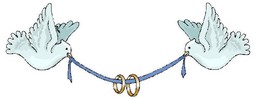 St Cyril of Jerusalem (315?-386)  A gentle and conciliatory man, Cyril was not built for controversy.  But he was bishop of Jerusalem in the heyday of the Arian heresy tht denied Christ's divinity.  Although condemned at the Council of Nicea in 325, with the support of several emperors Arianism flourished for another half century.  Thus for most of his episcopacy, St CCyril of Jerusalem was locked in conflict with the Arians.	Nicea had denounced Arianism's teaching that the Word was not eternal but rather a created being.  Cyril does not seem to have been entirely happy with council's choice of the word "homousios" to describe the Son's "consubstantial" equality with the Father.  He did not like it because it was not a biblical term.  But while the saint appeared occasionally to lean toward watered-down versions of Arianism, he always remained orthodox.  Exiled three times by Arian opponents, Cyril spent sixteen of his thirty-seven years as bishop away from his see.  And in 381, Cyril stood with the orthodox party at the Council of Constantinople that pulled down the final curtain on Arianism.	Chief among Cyril's surviving writings are his 'Catechetical Lectures', sometimes described as the earliest systematic presentation of Catholic theology.  Annually he presented two teaching series, one preparing catechumens for baptism and the other instructing the newly baptized in basic Christian living.  Listen to him proclaim God's mercy to his catechumens:	'God loves human beings, and loves them in no small measure.  Don't say, "I have fornicated and committed adultery.  I have done dreadful things not only once, but often.  Will he ever forgive me?"	'Listen to the psalmist: "How great is the abundance of your goodness, O Lord!" (see Ps 31:19 or 20).  Your accumulated offences do not surpass the abundance of God's mercies.  Your wounds are not greater than the Physician's skill.  Just give yourself up in faith.  Tell the Physician your ailment.  With David, say: "I said, 'I will confess my sin to the Lord,' and you forgave the wickedness of my heart" - and the same shall be done to you (see Ps 32:5).	My new catechumens, would you like to see the loving-kindness of God and the abundance of his long-suffering?  Then hear about Adam.  When Adam, God's first-formed man, sinned, could he not at once have killed him?  But consider what the Lord does in his great love for Adam.  He cast him out of Paradise because his sin made him unworthy to live there.  However, God made him live close to Paradise so that, seeing from what and into what a state he had fallen, he might afterwards be saved by repentance.	Cain, the first-born man, murdered his brother.  Yet after slaying his brother, to what is he condemned?  "You shall become a restless wanderer on the earth" (see Gen 4:12).  How great the offence, how light the sentence!	Brothers and sisters, make your heartfelt confession to the Lord.  So you will both receive forgiveness for your former sins and also be counted worthy of the heavenly kingdom with all the saints in Christ Jesus.'	With Arianism's demise, for the last six years of his life Cyril cared for his flock in relative peace.  He died in Jerusalem in 386.  (The Times Book of Saints)ANY OTHER BUSINESS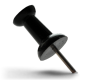 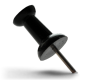   UKRAINE APPEAL COLLECTION IS PARTIALLY PAUSED FOR THE MOMENT  We have been working hard to collect and send to the Ukraine all the wonderfully generous gifts that are so badly needed for the Ukrainian refugees on the Polish border.  They are sent to a camp where nuns from all over those two countries are at work receiving and sorting them.  Please pray for Dorota, a brave and amazingly hard-working young Polish woman who is driving backwards and forwards with all the things that have been given.  Please pray too for Magda and for Mariusz from our congregation who have not stopped working to organise all the co-ordination necessary for this exercise.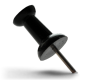 WE HAVE NO MORE ROOM TO STORE CLOTHING AND BEDDING DONATIONS – PLEASE HANG ON TO THEM FOR NOW.  FOOD AND MEDICAL/HYGIENE SUPPLIES PLEASE!   Fr Francis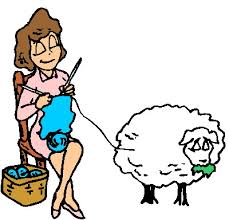 KNIT AND NATTER in the hall on Tuesday 15th March, 2-4pm.  All welcome!  Christina BLANDFORD EXPO on 26 March we will have a stall in the Corn Exchange.  Please do come and support us.   Volunteers welcome.   Marie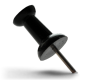 LENTEN LUNCHES   It’s a wonderful opportunity for us to get together and to remember those less fortunate than ourselves by sharing in a simple meal of soup and bread.  We hold them every Saturday in Lent from 12pm-2pm and everyone is welcome!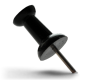 	  We are aiming to host two lunches in the parish hall.  If you are able to help at either of these parish hall lunches or would like to make some soup, please let Ali or Anna know.  If you can’t host a lunch, please do try to come along on one of the Saturdays in Lent.		Let’s continue to show the love of Christ to others through our support of CAFOD.Thanks,  Ali and Anna LENT LUNCHESThanks to Felicity for hosting the first lunch last Saturday.  Our next lunch is:Sat 12th March - Church hall , hosted by Ali, Anna and Elizabeth, 12-2pm (CAFOD)thenSat 19th March - hosted by Audrey Burch, at her home,  01258 880828, 12-2pm. Please let Audrey know if you are planning to attend and/or need directions. (ACN) We’ll have a bring and buy stall and a raffle - any help would be great.  (Audrey)Sat 26th March - Church hall; hosted by Anna; Marlene has offered to make soup but cannot host, PLEASE NOTE LATER START 1.30 PM following the wedding. (CAFOD)Sat 2nd April - hosted by Marie Fisher at her home, 01258 458845, 12-2pm, 01258 (Mary's Meals) Sat 9th April - hosted by Charlie Welch at her home, 12-2pm Mobile: 00 +44 7879 496182; email charlietipps@googlemail.com (CAFOD Ukraine Appeal)LENT LUNCHES AGAIN  We must thank God for the good people who have signed up to do the Lenten Lunches this year.  This is a very good way to help us fulfil Christian duty and act in the spirit of Jesus Himself. 	If you like the proceeds to go to CAFOD, very good.  If you would like to help another charity – Mary’s Meals, for example - you are free to choose one. Father FrancisSING TOGETHER (FOR HEALTH ) is a free-to-join organization for people with health difficulties, especially but not exclusively for people (and their carers if wished) living with dementia, Parkinson's, consequences of strokes and similar disorders.  A group meets in the Pavilion in Woodhouse Gardens on Tuesdays between 13.45-14.45 and sing their hearts out.   They are reported to be a friendly and inclusive crowd.      Please contact Caroline for further details - 07984 828642 or email: creatingmusicalparticipation@gmail.com.  Avis  (information from Christina)We welcome  contributions to this newsletter from parishioners - please send in links to websites, hard copy, email pictures, prose or poetry, whether to inform or to entertain.....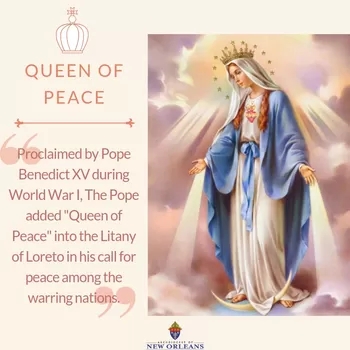 (contributed by Madeleine)"We proclaim the Crucified and the devils quake.  So don't be ashamed of the cross of Christ.  Openly seal it on your forehead that the devils may behold the royal sign and flee trembling far away.  Make the sign of the cross when you eat or drink, when you sit lie down or get up, when you speak, when you walk - in a word, at every act." - Cyril of Jerusalem(contributed by Hilary)****************************************This ae neet, this ae neet,Every neet and all,Fire an' fleet an' candleleet,And Christ receive thy saul.If thou from here our wake has passed,Every neet and all,To Whinny Moor thou comes at last,And Christ receive thy saul.And if ever thou gavest hosen or shoen,Every neet and all,Then sit ye down and put them on,And Christ receive thy saul.But if hosen or shoen thou ne'er gavest nane,Every neet and all,The whinnies will prick thee to thy bare bane,And Christ receive thy saul.From Whinny Moor when thou mayst pass,Every neet and all,To Brig o' Dread thou comest at last,And Christ receive thy saul.From Brig o' Dread when thou may'st pass,Every neet and all,To Purgatory fire thou comest at last,And Christ receive thy saul.And if ever thou gavest meat or drink,Every neet and all,The fire will never make thee shrink,And Christ receive thy saul.But if meat nor drink thou ne'er gav'st nane,Every neet and all,The fire will burn thee to thy bare bane,And Christ receive thy saul.This ae neet, this ae neet,Every neet and all,Fire an' fleet an' candleleet,And Christ receive thy saul.The Lyke-Wake Dirge (Traditional)many performances available on  youtube   (contributed by Avis)